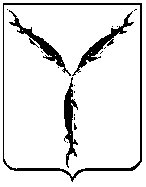 САРАТОВСКАЯ ГОРОДСКАЯ ДУМАР Е Ш Е Н И Е31.05.2018 № 34-267г. Саратов О внесении изменений в решение Саратовской городской Думы от 26.12.2017 № 28-222 «О плане работы Саратовской городской Думы и постоянных комиссий городской Думы на 1-е полугодие 2018 года»В соответствии со статьей 24 Устава муниципального образования «Город Саратов» Саратовская городская Дума РЕШИЛА:1. Внести в решение Саратовской городской Думы от 26.12.2017         № 28-222 «О плане работы Саратовской городской Думы и постоянных комиссий городской Думы на 1-е полугодие 2018 года» следующие изменения:1.1. Пункт 14 Приложения 1 к решению исключить.1.2. В Приложении 4 к решению:	      1.2.1. Пункт 6 таблицы «Вопросы, планируемые к рассмотрению на заседаниях Думы» исключить.	1.2.2. Пункт 6 таблицы «Вопросы, планируемые к рассмотрению на заседаниях постоянной комиссии» исключить.2. Настоящее решение вступает в силу со дня его принятия.Председатель Саратовской городской Думы                                              В.В. Малетин